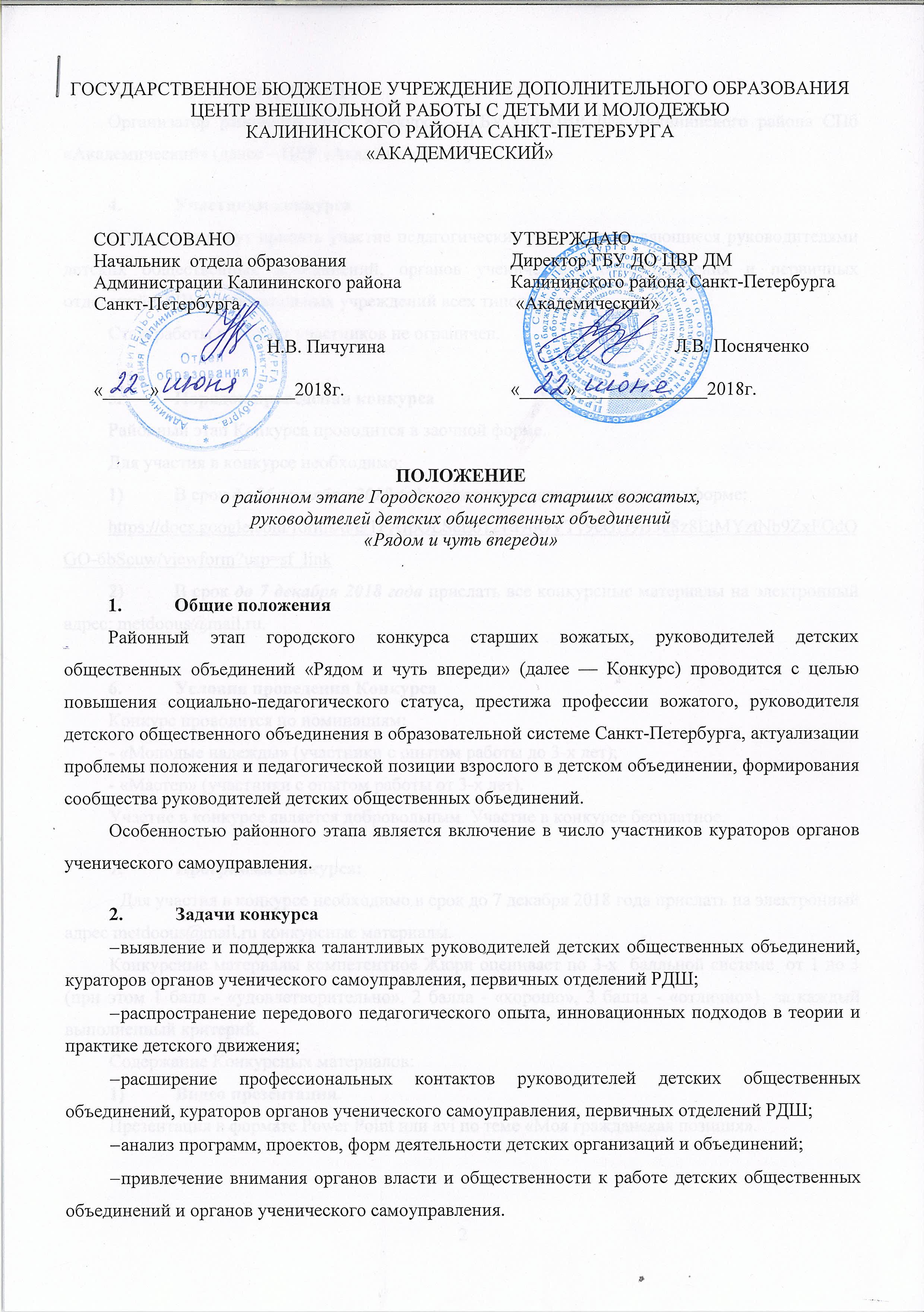 Организатор конкурсаОрганизатор районного этапа Конкурса – ГБУ ДО ЦВР ДМ Калининского района СПб «Академический» (далее – ЦВР «Академический»)Участники конкурсаВ конкурсе могут принять участие педагогические работники, являющиеся руководителями детских общественных объединений, органов ученического самоуправления и первичных отделений РДШ образовательных учреждений всех типов и видов.Стаж работы и возраст участников не ограничен. Порядок проведения конкурсаРайонный этап Конкурса проводится в заочной форме.Для участия в конкурсе необходимо:В срок до 26 октября 2018 года заполнить заявку на участие по форме:https://docs.google.com/forms/d/e/1FAIpQLSeE6121d96OVTy9cGD9B5g8z8EtMYztNb9ZxFQdOGO-6bScuw/viewform?usp=sf_link В срок до 7 декабря 2018 года прислать все конкурсные материалы на электронный адрес: metdoous@mail.ru.Условия проведения КонкурсаКонкурс проводится по номинациям:- «Молодые надежды» (участники с опытом работы до 3-х лет);- «Мастер» (участники с опытом работы от 3-х лет).Участие в конкурсе является добровольным. Участие в конкурсе бесплатное.Программа конкурса:	Для участия в конкурсе необходимо в срок до 7 декабря 2018 года прислать на электронный адрес metdoous@mail.ru конкурсные материалы.Конкурсные материалы компетентное Жюри оценивает по 3-х  балльной системе  от 1 до 3 (при этом 1 балл - «удовлетворительно», 2 балла - «хорошо», 3 балла - «отлично»)  за каждый выполненный критерий.Содержание Конкурсных материалов:Видео презентация. Презентация в формате Power Point или avi по теме «Моя гражданская позиция».Время презентации не более 5 минут, в случае формата Power Point слайды должны быть выставлены на автоматическое переключение. В презентации необходимо отразить следующие положения:Название, цель, задачи организации, которую возглавляет конкурсант;Краткое представление конкурсанта (моя работа в данной организации);Представление программы деятельности (программы развития) организации, которой руководит конкурсант;Итоги работы за последние 3 года  - в номинации «Мастер», итоги работы за период работы - в номинация «Молодые надежды».Дополнительная информация Критерии оценки: содержание, логика, позиция руководителя, перспективность программы деятельности (программы развития), результативность деятельности, представление личных достижений с позиции «Моя гражданская позиция».Методическая разработка (рекомендации по составлению в приложении 1)На конкурс предоставляется методическая разработка, которая не была ранее опубликована, не была отмечена в других конкурсах.Экспертная оценка представленных методических разработок коллективных творческих дел, игровых досуговых программ осуществляется по следующим номинациям: творческое развитие, здоровый образ жизни, профориентационная работа, патриотическое воспитание, гражданская активность, информационно-медийное направление. Работа представляется в электронном виде. Шрифт Times New Roman, 14, интервал 1.0 по всем позициям, размер материала не более 6 листов. Критерии оценки: актуальность; новизна; возможность использования в других организациях; соответствие структуре методической разработки; отражение в деятельности объединения (соответствие специфике конкурса); соответствие современным требованиям Стратегии развития воспитания в Российской Федерации до 2025 года.План-конспект занятия (номинация «Молодые надежды»)Разработанное открытое занятие, мероприятие с детским коллективом. Критерии оценки: содержательность; соответствие форм, методов, технологий цели и задачам мастер-класса; использование современных педагогических технологий; соответствие возрасту; «творческая изюминка»/«инновационная фишка». Описание мастер-класса (номинация «Мастер»)Подробное описание мастер- класса для детского коллектива. Критерии оценки: содержательность; соответствие форм, методов, технологий цели и задачам мастер-класса; использование современных педагогических технологий; возможность применения в практической работе с ДОО, ОУСУ, ПО РДШ; «творческая изюминка»/ «инновационная фишка». Жюри (экспертный совет)Подготовку и проведение районного этапа Конкурса осуществляет Организатор, который утверждает состав жюри (экспертного совета). Экспертный совет проводит оценку конкурсных работ. Экспертный совет имеет право ввести дополнительные номинации для награждения.Подведение итогов и награждение участниковЗа выполнение конкурсных заданий участник Конкурса получает определенное количество баллов. Победитель и лауреаты конкурса определяются по сумме баллов, набранных за участие во всех испытаниях.По итогам Конкурса составляется протокол, подписанный членами жюри. Все участники получают сертификаты участника. Победитель и лауреаты награждаются дипломами.  Заключительные положенияОрганизаторы Конкурса оставляют за собой право вносить изменения в настоящее Положение и присуждать специальные призы.Организаторы вправе использовать имена, фамилии, фотографии и иные материалы об участниках для целей, предусмотренных проведением Конкурса.Контакты для связиГолубева Елизавета Юрьевна, методист по работе с руководителями детских общественных объединений, кураторами органов ученического самоуправления и первичных отделений РДШ.Контактный телефон: 8-952-369-5509e-mail: metdoous@mail.ruПриложение 1Рекомендации к составлению методической разработкиГлоссарийМетодические разработки: содержат конкретные материалы в помощь педагогам, подробно излагают вопросы изучения отдельных, как правило, наиболее сложных для изучения тем учебных программ, сценарии проведения различных видов учебных занятий или мероприятий, конспекты отдельных тем.Методические указания: разрабатываются по составу и выполнению проектов, конкретных работ, подготовке к самостоятельной работе и т.п., а также по практическим работам и практикам, где важно обратить внимание на последовательность действий и (или) предполагается соблюдение определенных мер предосторожности. Методические рекомендации: охватывают общеметодические вопросы ведения учебной документации, организации курсового проектирования, промежуточного и итогового наблюдения, планирования учебной и воспитательной работы и т.д., предлагают технологии работы по подготовке к учебным занятиям, освещают вопросы конкретной методики преподавания учебных дисциплин.Учебно-методическое пособие:1. Произведение, содержащее материалы по методике преподавания учебной дисциплины, ее раздела, части.2. Вид учебника, предназначенный учащимся для самостоятельной работы.Методическая разработка и требования, предъявляемые к нейМетодическая разработка раскрывает формы, средства, методы обучения, элементы современных педагогических технологий или сами технологии обучения и воспитания применительно к конкретной теме занятия, теме учебной программы и т.д.Методическая разработка может быть как индивидуальной, так и коллективной работой. Она направлена на профессионально-педагогическое совершенствование педагога.Некоторые виды методических разработок:Разработка конкретного занятия.Разработка серии занятий.Разработка темы программы.Разработка частной (авторской) методики преподавания предмета.Разработка общей методики преподавания предметов.Разработка новых форм, методов или средств обучения и воспитания.Методические разработки, связанные с изменением материально-технических условий преподавания предмета.Общие требования к оформлению методической разработкиОбщий объем методической разработки (исключая приложения) должен составлять не менее 24 листов(16 - информации не считая титульного листа и списка литературы)  компьютерного текста (шрифт 14 Times New Roman, междустрочный интервал одинарный, в таблицах шрифт 12 Times New Roman ). Если методическая разработка представляет собой разработку одного занятия, то не менее 10 листов. Все заголовки выделяются полужирным шрифтом. Иллюстрации обозначаются «Рис.» и нумеруются по порядку.Объем основного содержания - не менее половины всей рукописи. Объем приложений не лимитируется, но они должны соответствовать тексту (ссылки на них в тексте обязательны). Ссылки на использованную литературу в тексте следует давать в квадратных скобках. Список использованных источников должен содержать 10-15 названий. Если разработка носит только практический характер, не требующий теоретических ссылок, то список использованных источников можно опустить. Количество и объем разделов не лимитируется. Структура методической разработкиТитульный листАннотация.  Может быть рецензия (внешняя, внутренняя).Содержание (оглавление).Введение (пояснительная записка).Основная часть (излагается основной материал).Заключение (можно вместе с выводами).Список использованных источников.Приложения.В аннотации (рецензии) кратко указывается, какой проблеме посвящается методическая разработка, какие вопросы раскрывает, кому может быть полезна (достаточно 10 предложений, до 1 страницы).Во введении (пояснительной записке) раскрывается новизна, актуальность и особенности данной работы, условия ее применения, т.е. автор отвечает на вопрос, почему он выбрал эту тему и каково ее место в содержании образования (1-2 страницы).Можно дать следующие подпункты:Несколько общих слов о том направлении деятельности, в котором работаете.Какова причина появления данной методической разработки?Для кого вы пишите методическую разработку?В чем состоит авторская точка зрения, подход автора? В чем состоит замысел автора?Что конкретно вы хотите изменить или внести и как?Предполагается ли достижение учащимися более высокого уровня знаний, умений и навыков, развитие ценностных установок личности, формирование мировоззрения, развитие творческих способностей учащихся? Цель.Задачи.Методы и формы.Этапы реализации. Кадровое обеспечение.Техническое и материальное обеспечение.Требуется ли особая подготовка педагога для работы по авторской программе? В чем она может заключаться.Основная часть -  это содержание методической разработки, которое является сугубо индивидуальным, поэтому автор сам выбирает вопросы, которые стоит раскрыть в той или иной степени. Она может быть различной по объему и содержанию, по полноте подачи педагогической технологии.В заключении (1-2 страницы, можно меньше) подводятся итоги (результаты и выводы),  по тем проблемным вопросам, которые ставились педагогом при составлении методической разработки, могут быть даны рекомендации.Требования к методической разработке:Тема должна быть актуальной, известной педагогу, по данной теме у педагога должен быть накоплен определенный опыт; структура должна быть максимально понятна читателю;оформление работы должно быть выдержано в едином стиле;тема работы должна соответствовать содержанию;материал должен излагаться последовательно. 